офис         Москва, ул. Новая Басманная, д. 19, стр.2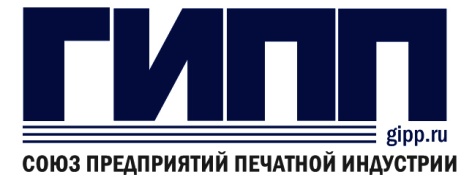 телефон   +7 (495) 662-66-29e-mail        events@gipp.ru, WEB www.gipp.ruПриложение к заявлению о вступлении в члены ГИПППрофиль компании ():  издатель печатных СМИ,  		 новостное агентство		 поставщик услуг по распространению издатель онлайновых СМИ 		 консалтинговая компания	 поставщик оборудования медиа-холдинг,   			 другое ____________________________________________________________Показатели, для определения категории членства: Годовой оборот в 200_ г.:  _____________ / _____________________________________________________ / РУБ.
(обязательно для заполнения)Дополнительно:Для новостных агентств и онлайновых СМИ:    ежедневная аудитория (охват):  _____________ человек в деньДля издателей печатных СМИ:Таким образом, согласно действующим тарифам ГИПП, компания относится к _____ категории членства.Дата: ___  _____________ 20 __ г.		              	________________/ _____________________ /	М.П.Компания _______________________________________________________________________________________Компания _______________________________________________________________________________________ФИО руководителя _______________________________________________________________________________ФИО руководителя _______________________________________________________________________________Фактический адрес (местонахождение)     _________    _________________________________________________Фактический адрес (местонахождение)     _________    _________________________________________________Адрес для корреспонденции (если иной) _________    _________________________________________________Адрес для корреспонденции (если иной) _________    _________________________________________________ИНН/КПП_______________________ юр. адрес ________________________________________________________ОКПО ______________________ ОКОНХ _____________________________________________________________Р/с _____________________________________________ к/c  ____________________________________________в банке _____________________________________________ город ______________ БИК ___________________ИНН/КПП_______________________ юр. адрес ________________________________________________________ОКПО ______________________ ОКОНХ _____________________________________________________________Р/с _____________________________________________ к/c  ____________________________________________в банке _____________________________________________ город ______________ БИК ___________________телефон _______    __________________________________WEB ______________________________________факс _______    _____________________________________e-mail _____________________________________Контактное лицо: ФИО ______________________________________________телефон _______    _________________________факс _______    ____________________________должность _________________________________________e-mail _____________________________________Контактное лицо: ФИО ______________________________________________телефон _______    _________________________факс _______    ____________________________должность _________________________________________e-mail _____________________________________Издания компании ПериодичностьСредний разовый тираж (экз)1.2.3.4.5.6.7.